DATOS DEL INDICADORC.P. JOSÉ FRANCISCO ORTEGA MOLINA                                                                                  ING. JOSÉ R. ESPINOZA GALAVÍZ                  Director General                                                                                                                  Director de Planeación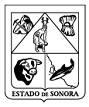 GOBIERNO DEL ESTADO DE SONORA FICHA TECNICA PARA SEGUIMIENTO Y EVALUACION DE INDICADORES DE PROYECTOS Y PROCESOSNUMERO Y NOMBRE DEL PROGRAMA:NUMERO Y NOMBRE DEL PROGRAMA:62 - MODERNIZACIÓN DE LAS COMUNICACIONES62 - MODERNIZACIÓN DE LAS COMUNICACIONESNOMBRE DEL PROCESO:NOMBRE DEL PROCESO:COORDINACIÓN DE ACTIVIDADES DE LAS ÁREAS ADMINISTRATIVAS PARA LA OPERACIÓN DE LA RED DE TELEFONÍA RURALCOORDINACIÓN DE ACTIVIDADES DE LAS ÁREAS ADMINISTRATIVAS PARA LA OPERACIÓN DE LA RED DE TELEFONÍA RURALCLAVE PROGRAMATICA:CLAVE PROGRAMATICA:211118337F03363610AQ211118337F03363610AQUNIDAD RESPONSABLE:TELEFONÍA RURAL DE SONORAUNIDAD EJECUTORA:DIRECCIÓN GENERALOBJETIVO DEL PROCESO:OBJETIVO DEL PROCESO:COORDINAR LAS ACTIVIDADES DE LAS ÁREAS ADMINISTRATIVAS PARA LA OPERACIÓN DE LA RED DE TELEFONÍA RURALCOORDINAR LAS ACTIVIDADES DE LAS ÁREAS ADMINISTRATIVAS PARA LA OPERACIÓN DE LA RED DE TELEFONÍA RURALNOMBRE INDICADOR:NOMBRE INDICADOR:INDICE DE CUMPLIMIENTO DE LA ATENCIÓN CON SERVICIO DE RADIOCOMUNICACIÓN  A LAS LOCALIDADES RURALES PROGRAMADASINDICE DE CUMPLIMIENTO DE LA ATENCIÓN CON SERVICIO DE RADIOCOMUNICACIÓN  A LAS LOCALIDADES RURALES PROGRAMADASUNIDAD DE MEDIDA:LOCALIDADESTIPO:PROGRAMÁTICORESULTADO ESPERADO:RESULTADO ESPERADO:LOGRAR EL CUMPLIMIENTO DE LA META AL 100%LOGRAR EL CUMPLIMIENTO DE LA META AL 100%FORMULA CALCULO:FORMULA CALCULO:(NÚMERO DE LOCALIDADES ATENDIDAS CON SERVICIO DE RADIOCOMUNICACIÓN/NÚMERO DE LOCALIDADES PROGRAMADAS A ATENDER CON SERVICIO DE RADIOCOMUNICACIÓN)*100(NÚMERO DE LOCALIDADES ATENDIDAS CON SERVICIO DE RADIOCOMUNICACIÓN/NÚMERO DE LOCALIDADES PROGRAMADAS A ATENDER CON SERVICIO DE RADIOCOMUNICACIÓN)*100INTERPRETACION:INTERPRETACION:MIDE EL NIVEL DE CUMPLIMIENTO DE LA META DE ATENDER CON SERVICIO DE RADIOCOMUNICACIÓN A LOCALIDADES RURALES.MIDE EL NIVEL DE CUMPLIMIENTO DE LA META DE ATENDER CON SERVICIO DE RADIOCOMUNICACIÓN A LOCALIDADES RURALES.DIMENSION DEL INDICADOR:EFICIENCIASENTIDO:ASCENDENTEVALOR:NO ACUMULABLEFRECUENCIA MEDICION:TRIMESTRALRESULTADO ANUAL DEL INDICADOR:RESULTADO ANUAL DEL INDICADOR:RESULTADO ANUAL DEL INDICADOR:RESULTADO ANUAL DEL INDICADOR:RESULTADO ANUAL DEL INDICADOR:META ANUALMODIFICADO ANUALRESULTADO ANUALPORCENTAJE ALCANZADOSEMAFORO144-12083.3%EVALUACIÓN CUALITATIVAEVALUACIÓN CUALITATIVAEVALUACIÓN CUALITATIVAEVALUACIÓN CUALITATIVAEVALUACIÓN CUALITATIVADurante  el tercer trimestre se reinstaló la Estación Repetidora “El Tule”, en el municipio de Álamos, para reactivar un total de 28 localidades, sin embargo, solo se pusieron en operación 4 de ellas ya que el H. Ayuntamiento no ha cumplido su parte del compromiso, pues no ha dotado de acumuladores a las localidades para la operación de los equipos.Durante  el tercer trimestre se reinstaló la Estación Repetidora “El Tule”, en el municipio de Álamos, para reactivar un total de 28 localidades, sin embargo, solo se pusieron en operación 4 de ellas ya que el H. Ayuntamiento no ha cumplido su parte del compromiso, pues no ha dotado de acumuladores a las localidades para la operación de los equipos.Durante  el tercer trimestre se reinstaló la Estación Repetidora “El Tule”, en el municipio de Álamos, para reactivar un total de 28 localidades, sin embargo, solo se pusieron en operación 4 de ellas ya que el H. Ayuntamiento no ha cumplido su parte del compromiso, pues no ha dotado de acumuladores a las localidades para la operación de los equipos.Durante  el tercer trimestre se reinstaló la Estación Repetidora “El Tule”, en el municipio de Álamos, para reactivar un total de 28 localidades, sin embargo, solo se pusieron en operación 4 de ellas ya que el H. Ayuntamiento no ha cumplido su parte del compromiso, pues no ha dotado de acumuladores a las localidades para la operación de los equipos.Durante  el tercer trimestre se reinstaló la Estación Repetidora “El Tule”, en el municipio de Álamos, para reactivar un total de 28 localidades, sin embargo, solo se pusieron en operación 4 de ellas ya que el H. Ayuntamiento no ha cumplido su parte del compromiso, pues no ha dotado de acumuladores a las localidades para la operación de los equipos.